КОНКУРС"Мастерская Деда Мороза!"Цель проведения смотра – конкурсаСоздание условий для активного привлечения родителей к участию в воспитательно-образовательном процессе МБДОУ;Создание возможностей для творческой самореализации и раскрытия творческого потенциала родителей и воспитанников МБДОУ №25 Основные задачи смотра-конкурсаСпособствовать развитию творческих способностей детей, воспитание эстетического вкуса;Способствовать установлению партнерских взаимоотношений родителей и педагогов в вопросах воспитания и образования детей;Повышение эстетического и художественного уровня праздничного оформления.Сроки проведения смотра-конкурсаСмотр – конкурс проводится с 07.12.2021г.по 23. 12.2021г.Участники смотра – конкурса       Участниками смотра – конкурса являются родители, воспитанники, педагоги 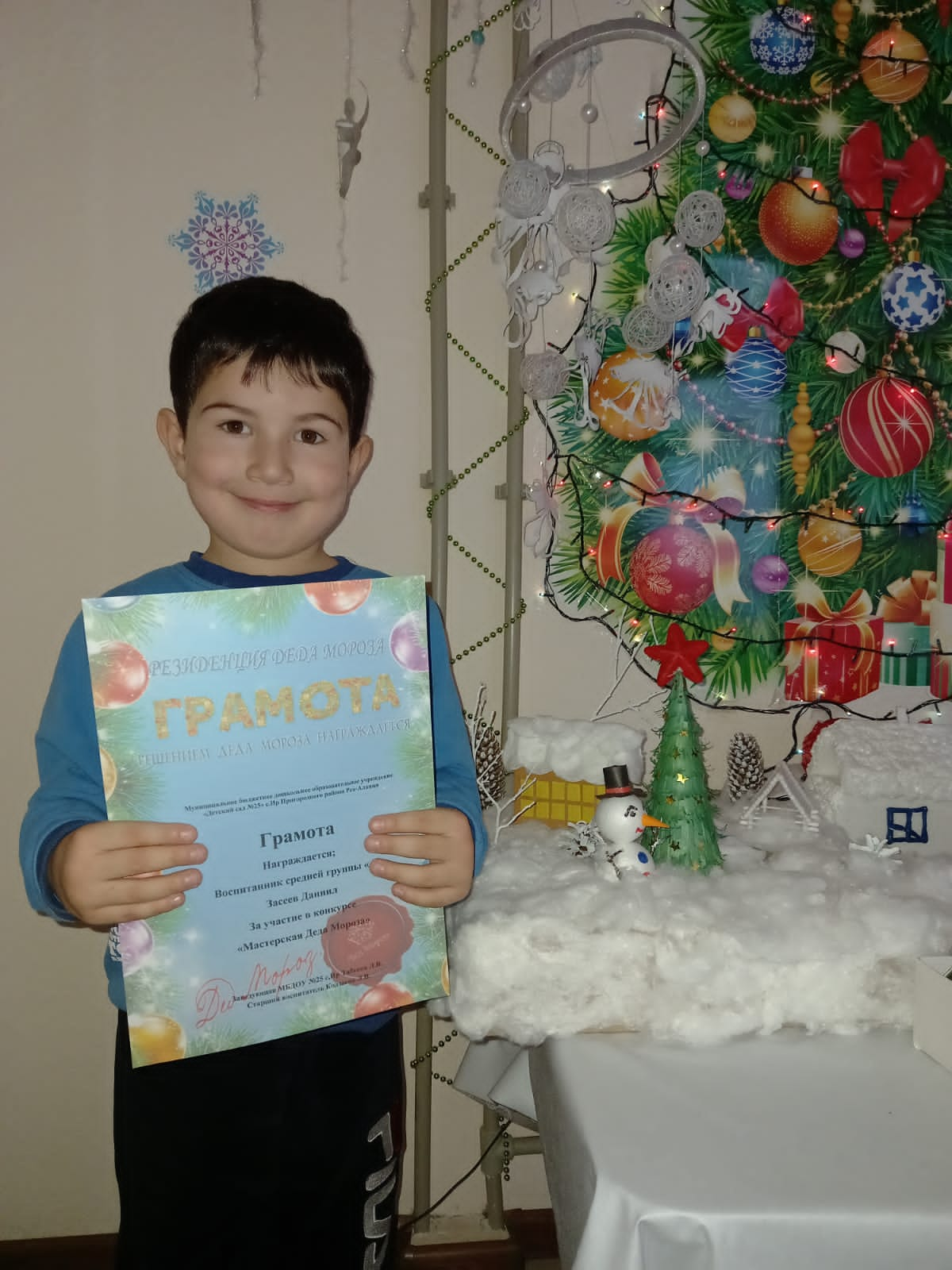 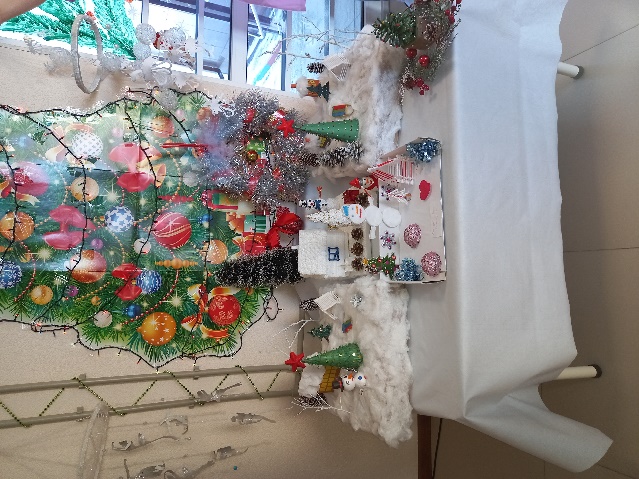 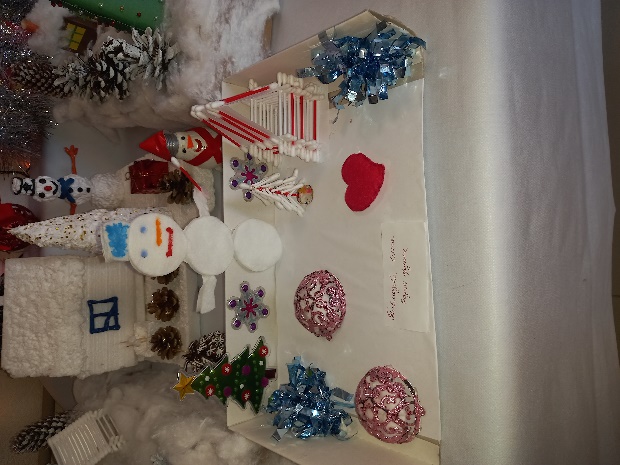 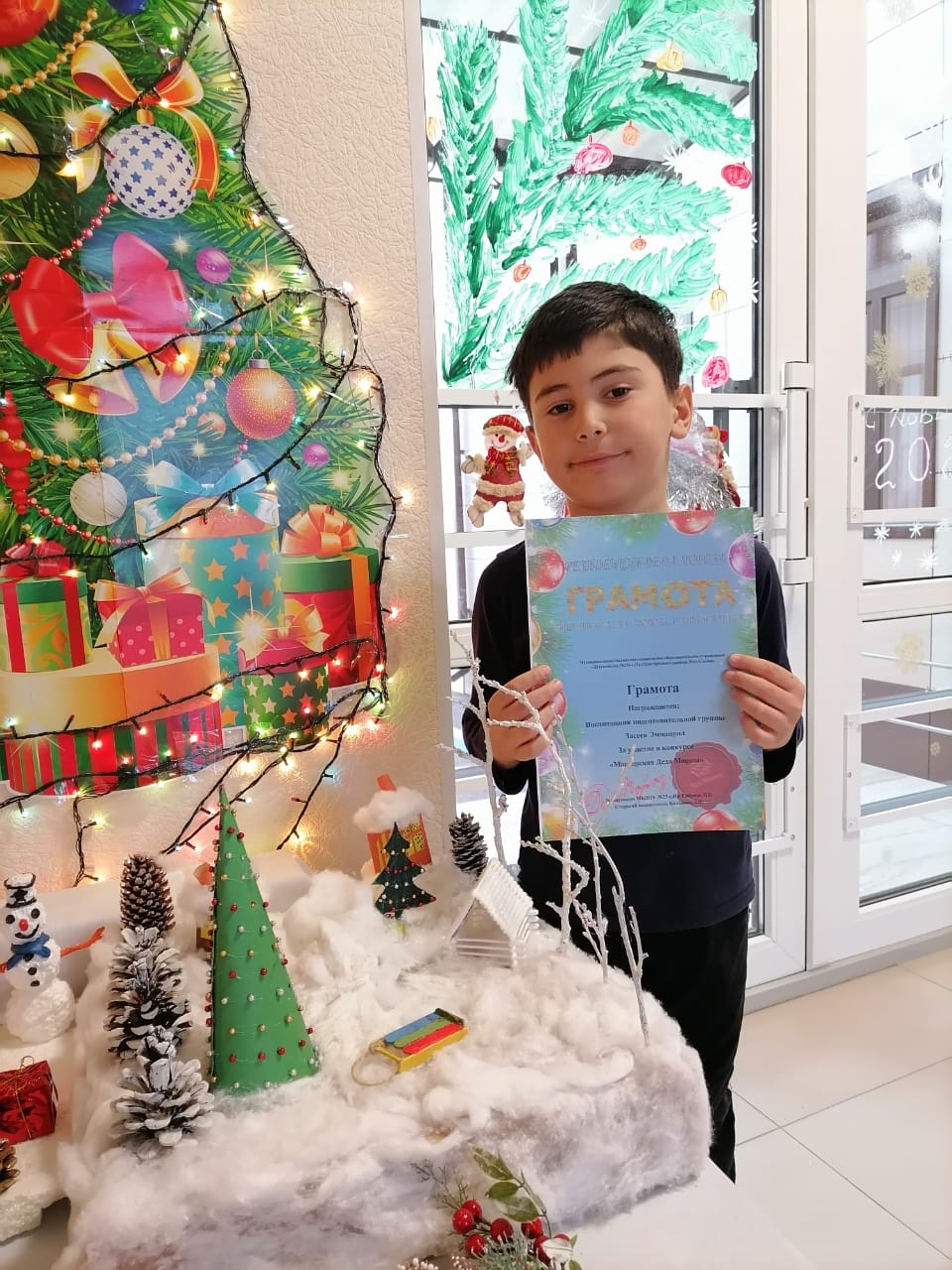 